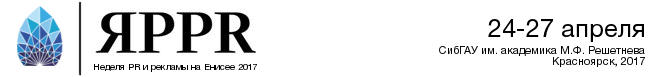 Дорогие друзья!Приглашаем принять участие в деловой игре «Аккредитуйся, а то не узнаешь!»ЗАЧЕМ ВАМ ЭТО НАДО?А чтобы побывать в шкуре журналиста, освещающего какое-либо мероприятие, понять, что облегчает работу, а что делает ее невыносимой, узнать, как совмещать интересы своего издания с интересами организаторов.ЗАЧЕМ НАМ ЭТО НАДО?А потренироваться в работе с аккредитованными акулами пера, проверить на практике, что значит «актуальность», «эксклюзив», «достоверность», «ответственность».ЧТО ВАМ НАДО СДЕЛАТЬ?Заполнить заявку на аккредитацию одного участника команды и прислать ее почтовый адрес Оргкомитета pr@yarpr.ru. И все!!!ЧТО МЫ ГАРАНТИРУЕМ?ВО-ПЕРВЫХ, пакет полной и местами эксклюзивной информации о фестивале и олимпиаде, эксклюзивные фотоматериалы, которых не будет в свободном доступе.ВО-ВТОРЫХ, место, где можете все это получить – уютный пресс-центр с компьютерами, интернетом, кофе с печеньками. И еще вас будут ждать наши  сотрудники, которые расскажут, покажут, помогут и так далее… В-ТРЕТЬИХ, встречи по вашему выбору с уникальными людьми, которые позволят подготовить качественные материалы для ваших газет, блогов, социальных сетей.Егор Сергеевич Задереев – кандидат биологических наук, ученый секретарь Института биофизики СО РАН г. Красноярска. Лауреат Всероссийских конкурсов в области популяризации науки: «Коммуникационная лаборатория» в конкурсе Tech in Media (2014), лучший научный блог в конкурсе STRF.ru (2013), диплом клуба научных журналистов в конкурсе Просветитель (2011).  Автор большого количества публикаций и руководитель проектов «Кино с доцентом» и «Научный бой».Юлия Калугина – руководитель отдела рекламы в языковом пространстве «SAY YES», двукратный серебряный призёр Всероссийской студенческой Олимпиады по рекламе и СО в индивидуальном первенстве, устроила себе практику в маркетинговом агентстве «STEM» (СПБ) и московском представительстве Disney, дважды лауреат премии правительства РФ талантливой молодёжи и обладатель стипендии им. первого губернатора Енисейской губернии А.П. Степанова за научную деятельность.Денис Бочкарев – призер Всероссийской олимпиады по рекламе и связям с общественностью в г. Казань в 2016 году, лауреат премии правительства РФ талантливой молодежи. Фильммейкер, фотограф, ютубер, креатор, рэп-исполнитель. Стажировался в редакции газеты «Комсомольская правда – Красноярск», «Красноярскэнергосбыте».Татьяна Фомичёва – PR-менеджер в рекламном агентстве «Проектмаркетинг +1», проходила практику в маркетинговом агентстве «STEM» (СПБ) и брендинговом агентстве «SmartHeart» (Москва), участница фестивалей «PR – профессия третьего тысячелетия» (СПБ), «Масс-Медиа перспектива» (СПБ), «Дни PR» (Казань) и «Ярпиар» (Красноярск). Владеет искусством работы с партнерами – уже четыре года обеспечивает материальную поддержку всем мероприятиям Института социального инжиниринга.ЧТО МЫ ЖДЕМ ОТ ВАС?ПУБЛИКАЦИИ, ПУБЛИКАЦИИ, ПУБЛИКАЦИИ!!!Наш пресс-центр будет работать в аудитории Л-403 по следующему графику:9:00 – 9:30 – утренняя информационная зарядка10:45 – 11:00 – рабочий кофе-брейк13:00 – 14:00 – рабочий полдень17:00 – 18:00 – вечерние посиделки, специальные мероприятия пресс-центраПосле получения заявок будет сделана программа с датами и временем.Форма заявки для аккредитации ПРИЛАГАЕТСЯ.